РЕШЕНИЕ24 января 2017 года	                                                                                      № 01/01Об утверждении штатного расписания ÎM „APĂ-CANAL” TARACLIA на 2017 годНа основании ст. ст. 19 (2), 14 (2) h), l), q), z) ст.29  с), i) Закона о местном публичном управлении № 436-XVI от 28 декабря 2006 года, руководствуясь Постановлением № 743 от  11 июня 2002 года об оплате труда работников хозрасчетных предприятий, п.16-22 главы IV   Постановления Правительства РМ №387 от 06 июня 1994 года «Об утверждении примерного Положения о муниципальном предприятии», ст.2 аб.5 главы I, ст.4 Закона о предпринимательстве и предприятиях №845-XII от 3 января 1992 года, Постановления Правительства №165 от 09.03.2010 года о гарантированном минимальном размере заработной платы в реальном секторе, рассмотрев представленную информацию, Протокол заседания Административного совета от 03.01.2017 г. Приложение 1 и заключение специализированных консультативных комиссий по бюджету, финансам и инвестициям и по промышленности, строительству, транспорту, связи и коммунальному хозяйству от 19 января 2017 года, городской советРЕШИЛ: Утвердить и ввести в действие с 01 января 2017 года штатное расписание МП «Апэ-канал» Тараклия. (Приложение 2).Ответственность за  исполнение настоящего решения возложить на примара, Сергея Филипова.3.	Контроль    над исполнением    настоящего    решения    возложить    на специализированную консультативную комиссию по бюджету, финансам и инвестициям.Председательствующий                                             Александр Воинский                                                                     Секретарь городского совета                                     Светлана КотоваРЕШЕНИЕ24 января 2017 года	                                                                                      № 01/02Об уточнении бюджета Примэрии на 2016 годНа основании ст. 19 ч.(2), ст.14 (2) n), h), ст.14 (3), (4) Закона о местном публичном управлении № 436-XVI от 28 декабря 2006 года, ст.27 Закона о местных публичных финансах №397-XV от 16 октября 2003 года, ст.ст.16,24,61 Закона о публичных финансах и бюджетно-налоговой ответственности №181 от 25 июля 2014 года, ст.4 (1) с), j), l) Закона об административной децентрализации  № 435-XVI от 28 декабря 2006 года, рассмотрев представленную информацию Приложение 1 и заключение специализированных консультативных комиссий по бюджету, финансам и инвестициям и по промышленности, строительству, транспорту, связи и коммунальному хозяйству от 19 января 2017 года, Городской Совет ТараклияРЕШИЛ:1.	Утвердить расходную часть бюджета за счёт остатков денежные средства на начало 2017 года в сумме 2395,2 тыс. леев.2.	Утвердить уточнение расходной части бюджета на сумму – 2395,2 тыс. леев в связи с возникшей необходимостью в расходах, не предусмотренных в утверждённом бюджете примэрии на 2017 год по учреждениям примэрии   на следующие статьи расхода:  Детский сад №2 г. Тараклия ул. Димитрова, 27.P3 199, ECO K6 – 222990 «Прочие расходы» – 34 000 леев;Расходы на изучение родного (болгарского языка) Статья 211180 «Оплата труда штатных работников» –   64 053 леев;Статья 212100 «Взносы обязательного государственного социального страхования» - 12 753 леев;Статья 212210 «Взносы обязательного медицинского страхования, уплачиваемые работодателями на территории страны» - 2 691 леев.           Детский сад №3 г. Тараклия ул. Ленина, 110.P3 199, ECO K6 – 222990 «Прочие расходы» – 33 000 леев;Расходы на изучение родного (болгарского языка) Статья 211180 «Оплата труда штатных работников» –   21 316 леев;Статья 212100 «Взносы обязательного государственного социального страхования» -  3 717,0леев;Статья 212210 «Взносы обязательного медицинского страхования, уплачиваемые работодателями на территории страны» - 896,00леев.Детский сад №4 г. Тараклия ул. Котовского.P3 199, ECO K6 – 222990 «Прочие расходы» – 33 000 леев;Статья 281900 «Прочие текущие расходы» - 385 000 леев на предоставление контрибуции в реализации Проекта по Поддержке сельского хозяйства и развития (SARD) «Реконструкция детского сада №4 в г. Тараклия»;Расходы на изучение родного (болгарского языка) Статья 211180 «Оплата труда штатных работников» –   43 770,00 леев;Статья 212100 «Взносы обязательного государственного социального страхования» -  8 964,00 леев;Статья 212210 «Взносы обязательного медицинского страхования, уплачиваемые работодателями на территории страны» - 1 840,00 леев. Благоустройство: P3 333, ECO K6 –319220 «Незавершенные специальные сооружения» – 100 000 леев на строительство двух городских остановок в г. Тараклия по решению комиссии по строительству;  Культура:                           Музей код 12782, P3 232, ECO K6 – 319240 «Проектные работы» – 100 000 леев на проектирование кровли;	Статья 222990 «Прочие расходы» - 27 000 леев на экспертизу здания;	Театр код 09194, P3 233, ECO K6 – 319240 «Проектные работы» -130 000 леев на проектирование кровли;	Статья 222990 «Прочие расходы» - 48 000 леев на экспертизу здания;	Уличное освещение г. Тараклии. 	P3 335, ECO K6 – 319230 (Незавершенные передаточные установки) – 180 000 леев на монтажные работы по уличному освещению улиц г. Тараклия; статья 337110 «Покупка строительных материалов» - 60 000 леев; 	статья 336110 «Хозяйственные материалы и канцелярские принадлежности» - 60 000 леев;Аппарат управления примэрии г. Тараклия.Код 11153, Р3 00005, ECO K6 -222990 «Прочие расходы» -100 000 леев на кадастровые расходы;Статья 281361 «Выплаты по исполнительным документам с добровольным исполнением» -445 200 леев на погашение исполнительного листа перед SRL Dipconstar;Статья 251200 «Субсидии финансовым государственным и муниципальным учреждениям» - 500 000 леев на финансовую помощь муниципальному предприятию «Верденица».Выделить со ст.222990 «Прочие расходы» - 5000 леев на приобретение футбольных мячей в количестве 5 шт. в качестве призов Международного Рождественского турнира «Южная Бессарабия» -2017.Ответственность за исполнение решения возложить на примара г.Тараклия, Сергея Филипова.5. 	Контроль над исполнением настоящего решения возложить на специализированную консультативную комиссию по бюджету, финансам и инвестициям.Председательствующий                                             Александр Воинский                                                                       Секретарь городского совета                                     Светлана КотоваРЕШЕНИЕ24 января 2017 года	                                                                                      № 01/03О приведении в соответствие утвержденного бюджета Примэрии г. Тараклия на 2017 г.На основании ст. 19 ч.(2), ст.14 (2) n), ст.14 (3), (4) Закона о местном публичном управлении № 436-XVI от 28 декабря 2006 года, ст.ст.12 (3), 27 Закона о местных публичных финансах №397-XV от 16 октября 2003 года, ст.ст.16, 24, 55 (5), 58(1), 61 Закона о публичных финансах и бюджетно-налоговой ответственности №181 от 25 июля 2014 года, Закона о государственном бюджете на 2017 год №279 от 16.12.2016г.,
            в связи с опубликованием Закона о государственном бюджете на 2017 год №279 от 16 декабря 2016 года должен быть приведен в соответствие местный бюджет за счет дополнительно выделенных трансфертов специального назначения из государственного бюджета местным бюджетам на 2017 год, на сумму 167 400 леев.рассмотрев представленную информацию Приложение 11 и заключение специализированных консультативных комиссий по промышленности, строительству, транспорту, связи и коммунальному хозяйству и по бюджету, финансам и инвестициям от 19 января 2017 года, городской совет Городской Совет ТараклияРЕШИЛ:Утвердить:1.1.бюджет Примэрии г. Тараклия на 2017 год по доходам в сумме 17245,4 тыс. леев, по расходам в сумме  19140,6 тыс. леев, бюджетное сальдо 1895,2 тыс. леев.Из них:  трансферты специального назначения 167,4 тыс.леев, остаток денежных средств на начало 2017 года 2395,2 тыс. леев.1.2.Общие показатели и источники финансирования местного бюджета представлены         	в Приложении №1.Структура местного бюджета согласно экономической классификации (% в общем объеме, отклонения +/-) представлена в Приложении №2.Состав доходов местного бюджета (согласно экономической классификации) представлены в Приложении №3.Ресурсы и расходы местного бюджета согласно функциональной классификации и по программам представлены в Приложении №4. Доходы местного бюджета согласно экономической классификации (% в общем объеме, отклонения +/-) представлена в Приложении №5.Расходы местного бюджета согласно экономической классификации (% в общем объеме, отклонения +/-) представлена в Приложении №6.2.  	Ответственность за исполнение решения возложить на примара г. Тараклия, Сергея Филипова.3. 	Контроль над исполнением настоящего решения возложить на специализированную консультативную комиссию по бюджету, финансам и инвестициям.Председательствующий                                             Александр Воинский                                                                                                                                                                                                                                                                                                                                                                                                                                                                                                                                                                                                                                                   Секретарь городского совета                                     Светлана КотоваПРИЛОЖЕНИЕ № 11к решению городского совета №01/02 от 24 января 2017 годаУтвердить уточнение доходной и расходной части бюджета на сумму 167400 леев по подведомственным дошкольным учреждениям, в связи с полученными трансфертами специального назначения на 2017 год на следующие статьи расходов:Детский сад №2 г. Тараклия ул. Димитрова, 27.    ECO K6 – 333110 «Покупка продуктов питания» - 80213 леев;Детский сад №3 г. Тараклия ул. Ленина, 110.	ECO K6 – 333110 «Покупка продуктов питания» - 33131 леев;Детский сад №4 09189 г. Тараклия ул. Котовского.	ECO K6 – 333110 «Покупка продуктов питания» - 54056 леев;Информация по распределению денежных средств для подведомственных учреждений примэрии г. Тараклия и по статьям расходов:       Секретарь городского совета                                     Светлана КотоваРЕШЕНИЕ24 января 2017 года	                                                                                      № 01/04Об образовании  аукционной комиссии при примэрии г.Тараклия» (в новой редакции)На основании пункта d), z) части (2) статьи 14, части (2) статьи 19 Закона о местном публичном управлении №436-XVI от 28 декабря 2006 года, ст.40 Закона №121- XVI от  04 мая 2007 года об управлении публичной собственностью и ее разгосударствлении, руководствуясь Постановлением Правительства Республики Молдова №136 от 10 февраля 2009 года «Об утверждении Положения об аукционах  «с молотка» и «на понижение», рассмотрев представленную информацию и заключение специализированных консультативных комиссий по промышленности, строительству, транспорту, связи и коммунальному хозяйству и по бюджету, финансам и инвестициям от 19 января 2017 года, городской совет Городской Совет ТараклияРЕШИЛ:Утвердить решение городского совета №01/05 от 17 июля 2015 года «Об образовании  аукционной комиссии при примэрии г.Тараклия» в новой редакции:«1.	Образовать аукционную комиссию в следующем составе:	Председатель комиссии: Заместитель примара г.Тараклия (примар в случае отсутствия  зам.примара)	Секретарь комиссии: юрист примэрии.	Члены комиссии:главный бухгалтер примэрии;С.Дериволков, советник городского совета; С.Беров, советник городского совета;А.Гайдаржи, советник городского совета;К.Буримечков, советник городского совета;Виктор Гайдаржи, советник городского совета; В.Мельник, специалист по приватизации районного совета Тараклия;В.Нейкулов, начальник службы земельных отношений и кадастра района  Тараклия;                                             А.Кавлак, представитель Территориальной налоговой инспекции района Тараклия.Установить, что в случае освобождения членов комиссии от занимаемых публичных должностей их функции в составе комиссии будут выполнять лица, вновь назначенные на соответствующие должности, без издания нового решения городского совета.  		А также без издания нового решения городского совета в случае замены советника с предоставлением протокола заседания фракции.Аукционной комиссии при осуществлении своей деятельности руководствоваться   Постановлением Правительства Республики Молдова №136 от 10 февраля 2009 года «Об утверждении Положения об аукционах  «с молотка» и «на понижение», и другими нормативными актами действующего законодательства. 4.	Ответственность  за исполнение настоящего решения возложить на примара г.Тараклия, Сергея Филипова.5.	Контроль за исполнением настоящего решения возложить на специализированные консультативные комиссий по бюджету, финансам и инвестициям и по правовым вопросам и дисциплине, противодействию коррупции и защите конкуренции.».2.	Ответственность  за исполнение настоящего решения возложить на примара г.Тараклия, Сергея Филипова.3.	Контроль за исполнением настоящего решения возложить на специализированные консультативные комиссий по бюджету, финансам и инвестициям и по правовым вопросам и дисциплине, противодействию коррупции и защите конкуренции.Председательствующий                                             Александр Воинский                                                                       Секретарь городского совета                                     Светлана КотоваРЕШЕНИЕ24 января 2017 года	                                                                                      № 01/05О создании  конкурсной комиссии при примэрии г.Тараклия (в новой редакции)В целях выполнения положений Закона о государственной должности и статусе государственного служащего №158-XVI от 04 июля 2008 года, на основании пункта l) части (2) статьи 14, части (2) статьи 19 Закона о местном публичном управлении №436-XVI от 28 декабря 2006 года, подпункта 5) пункта 54 Приложения №1 к Постановлению Правительства РМ №201 от 11 марта 2009 года «О введении в действие положений Закона о государственной должности и статусе государственного служащего №158- XVI от 04 июля 2008 года», для  проведения конкурсов на замещение вакантных государственных должностей  Примэрии г.Тараклия, рассмотрев представленную информацию и заключение специализированных консультативных комиссий по промышленности, строительству, транспорту, связи и коммунальному хозяйству и по бюджету, финансам и инвестициям от 19 января 2017 года, городской совет Городской Совет ТараклияРЕШИЛ:Утвердить решение городского совета №01/08 от 17 июля 2015 года «О создании  конкурсной комиссии при примэрии г.Тараклия» в новой редакции:«1.	Создать конкурсную комиссию в следующем составе:	Председатель конкурсной комиссии: зам.примара г. Тараклия. (примар в случае отсутствия   зам.примара)	Секретарь конкурсной комиссии: специалист по кадрам примэрии г. Тараклия.                                                            	Члены комиссии:И.Пасларь,  советник городского совета Тараклия, К.Буримечков, советник городского совета Тараклия, Д.Никульча, советник городского совета Тараклия, юрист примэрии; представитель районного совета Тараклия.2.	Зам.примара (Примару) г. Тараклия  и конкурсной комиссии обеспечить организацию и проведение конкурсов в соответствии с Положением о замещении на конкурсной основе вакантной государственной должности, утверждённым Постановления Правительства РМ №201 от 11.03.2009 «О введении в действие положений Закона о государственной должности и статусе государственного служащего №158- XVI от 04 июля 2008 года», с представлением результатов примару для издания распоряжения о назначении победившего в конкурсе кандидата на государственную должность. А также без издания нового решения городского совета в случае замены советника с предоставлением протокола заседания фракции.3. 	Установить, что в случае освобождения членов комиссии от занимаемых публичных должностей их функции в составе комиссии будут выполнять лица, вновь назначенные на соответствующие должности, без издания нового решения городского совета.	А также без издания нового решения городского совета в случае замены советника с предоставлением протокола заседания фракции.4.	Ответственность и контроль над исполнением настоящего распоряжения возложить на   зам.примара г.Тараклия. (примара в случае отсутствия   зам.примара).2.	Ответственность  за исполнение настоящего решения возложить на примара г.Тараклия, Сергея Филипова.3.	Контроль за исполнением настоящего решения возложить на специализированные консультативные комиссий по бюджету, финансам и инвестициям и по правовым вопросам и дисциплине, противодействию коррупции и защите конкуренции.Председательствующий                                             Александр Воинский                                                                       Секретарь городского совета                                     Светлана КотоваРЕШЕНИЕ24 января 2017 года	                                                                                      № 01/06О внесении дополнений в решение городского совета №11/05 от 02 ноября  2016 года «Об утверждении Положения об осуществлении торговой деятельности и оказании услуг на территории города ТараклияНа основании ст.14 ч.(2) а), m), z), ст.14 ч. (3), ст. 19 ч. (2) Закона о местном публичном управлении № 436-XVI от 28 декабря 2006 года, ст.296 Главы VII Налогового Кодекса, утверждённого Законом №93-XV от 1 апреля 2004 года, руководствуясь положениями Закона №153 от 01 июля 2016 о внесении изменений и дополнений в некоторые законодательные акты, положениями Закона №231 от 23 сентября 2010 года о внутренней торговле, положениями Закона №93-XIV от 15 июля 1998 о предпринимательском патенте, положениями Закона №105-XV от 13 марта 2003 года о защите прав потребителейПостановлением Правительства № 931 от 08 декабря 2011 года «Об осуществлении розничной торговли», а также с целью осуществления торговой деятельности на территории г.Тараклия и в связи с изменениями, внесенными в Закон о внутренней торговле №231 от 23 сентября 2010 года,    рассмотрев представленную информацию и заключение специализированных консультативных комиссий по промышленности, строительству, транспорту, связи и коммунальному хозяйству и по бюджету, финансам и инвестициям от 19 января 2017 года, городской совет Городской Совет ТараклияРЕШИЛ:Внести дополнение в решение городского совета №11/05 от 02 ноября 2016 г. «Об утверждении Положения об осуществлении торговой деятельности и оказании услуг на территории города Тараклия: Дополнить Положение об осуществлении торговой деятельности и оказании услуг на территории города Тараклия Главой  РЕГЛАМЕНТ РАЗМЕЩЕНИЯ И ФУНКЦИОНИРОВАНИЯ Розничной торговли с лотков, прилавков, из палаток, киосков (ларьков), павильонов и автомашин на рынках и/или в местах, разрешенных  для этих целей положением об осуществлении торговой деятельности в соответствующем населенном пункте, утвержденным местным советом города Тараклия. (Приложение 1).Секретарю городского Совета, Светлане Котовой, довести до сведения Государственной Территориальной Налоговой Инспекции р-на Тараклия и вывесить на стенде в холле примэрии настоящее решение по истечении десяти дней со дня его подписания.3.	Контроль над исполнением настоящего решения возложить на специализированную консультативную комиссию по бюджету, финансам и инвестициям.Председательствующий                                             Александр Воинский                                                                   Секретарь городского совета                                     Светлана КотоваПРИЛОЖЕНИЕ №1к решению городского совета №01/06 от 24 января 2017 годаРЕГЛАМЕНТРАЗМЕЩЕНИЯ И ФУНКЦИОНИРОВАНИЯРозничной торговли с лотков, прилавков, из палаток, киосков (ларьков), павильонов и автомашин на рынках и/или в местах, разрешенных  для этих целей положением об осуществлении торговой деятельности в соответствующем населенном пункте, утвержденным местным советом города ТараклияОбщие положения. Предпринимательский патент является именным государственным свидетельством, удостоверяющим право на занятие указанным в нем видом предпринимательской деятельности в течение определенного срока.Патентообладатель обязан осуществлять деятельность только в местах, разрешенных для этих целей положением об осуществлении торговой деятельности в соответствующем населенном пункте, утвержденным местным советом;1.3.	Регламент размещения и функционирования розничной торговля с лотков, прилавков, из палаток, киосков (ларьков), павильонов и автомашин - это список адресов, по которым на территории г. Тараклия планируется размещение розничной торговли с лотков, прилавков, из палаток, киосков (ларьков), павильонов и автомашин. (Приложение 1).1.4.	Патентообладателем может быть любой дееспособный гражданин Республики       	Молдова, любой иностранный гражданин или лицо без гражданства, постоянно проживающие в Республике Молдова и имеющие право заниматься предпринимательской деятельностью, который заявил о своем намерении приобрести патент и соответствуют квалификационным требованиям, необходимым для данного вида деятельности.1.5.. Патент действителен  лишь  в  отношении патентообладателя  и  не может быть передан другому лицу. Запрещается одновременное обладание патентообладетелем двумя и более действительными патентами на один и тот же вид деятельности, осуществляемой в одном и том же месте.1.6. Осуществление предпринимательской деятельности на основе патента не требует  государственной регистрации патентообладателя  и  получения лицензии. На патентообладателей не распространяются требования по представлению финансовой и статистической отчетности,  ведению бухгалтерского и финансового учета, осуществлению кассовых операций и расчетов, а также положения статьи 90 Налогового кодекса.Основные требования для осуществления розничной торговли с лотков, прилавков, из палаток, киосков (ларьков), павильонов и автомашин на рынках и/или в местах, разрешенных  для этих целей положением об осуществлении торговой деятельности в соответствующем населенном пункте, утвержденным местным советом города Тараклия.2.1. Предпринимательская деятельность осуществляется патентообладателем в павильонах, киосках, палатках, с прилавков, лотков, площадь которых составляет до 30 квадратных метров.	
2.2.	Патентообладатель обязан:a) соблюдать установленный порядок осуществления деятельности, указанной в патенте, санитарные нормы, правила пожарной безопасности, выполнять иные требования, относящиеся к данному виду деятельности,  иметь, по необходимости, первичные документы о происхождении товара, товарно-транспортную накладную, квитанцию об уплате таможенной пошлины или акт о закупке товаров;b) 	осуществлять деятельность только в местах, разрешенных для этих целей положением об осуществлении торговой деятельности в соответствующем населенном пункте, утвержденным местным советом; с)	соблюдать права и интересы потребителей;d) 	вывешивать на видном месте в местах осуществления предпринимательской деятельности  патент или его  копию, заверенную нотариусом, a в случае необходимости предъявлять его по требованию контролирующего  органа или потребителей.     	Патентообладатель не вправе:a) нанимать работников для  осуществления предпринимательской деятельности, указанной в патенте;b)	заключать сделки с индивидуальным  предприятием,  учредителем которого является  он  или кто-либо из членов его семьи, с полным  или коммандитным товариществом, полным пайщиком которого является  он  или кто-либо из членов его семьи.2.3.	Товар/услуга считаются безопасными, если соответствуют нормам обязательного   характера, определяющим характеристики безопасности товара и порядок контроля соответствия товара параметрам, установленным согласно действующему законодательству.2.4.	Каждый коммерсант устанавливает согласно положению об осуществлении   торговой деятельности в соответствующем населенном пункте, утвержденному местным советом, режим работы торговой единицы при условии соблюдения трудового законодательства и действующих норм относительно тишины и общественного порядка.2.5.	Коммерсанты обязаны соблюдать утвержденные Правительством нормативы допустимого уровня шума и вибрации.2.6.	По окончании рабочего дня   продавец обязан проводить санитарную уборку территории, на которой осуществлялась торговля.2.7.  Вместе с заявлением о выдаче патента заявитель представляет копию диплома или иного документа об образовании, подтверждающих уровень квалификации, необходимой для осуществления соответствующего вида деятельности.2.8. 	Для осуществления  розничной торговли с лотков, прилавков, из палаток, киосков (ларьков), павильонов и автомашин коммерсант обязан: 2.8.1.Подать уведомление в орган местного публичного управления о начале торговой деятельности2.8.2.Предоставить квитанцию об уплате за уведомление, в размере 100 лей2.8.3.Соблюдать все нормы и правила для  осуществления  торговой деятельности2.8.4. Наличие  по необходимости, первичных документов о происхождении товара, товарно-транспортную накладную, квитанцию об уплате таможенной пошлины или акт о закупке товаров.Секретарь городского совета                                     Светлана Котова.Приложение 1к Регламенту размещения и функционированияАДРЕСНАЯ ДИСЛОКАЦИЯ для осуществления розничной торговли с лотков, прилавков, из палаток, киосков (ларьков), павильонов и автомашин на рынках и/или в местах, разрешенных  для этих целей положением об осуществлении торговой деятельности в соответствующем населенном пункте, утвержденным местным советом.При соблюдении всех норм и правил для   осуществления  торговой деятельности на основе предпринимательского патента,  коммерсанту предоставляется возможность осуществлять свою торговую деятельность на дому. Секретарь городского совета                                     Светлана Котова.РЕШЕНИЕ24 января 2017 года	                                                                                      № 01/07Об учреждении Городского болгарского театра «Смешен петък» г.Тараклия Республики МолдоваНа основании ст. ст. 19 (2), 14 (2)  h), v)  Закона о местном публичном управлении №436-XVI  от 28 декабря 2006 года,  ст.19 (2), ст.12 (1), ст.21 g)  Закона о театрах, цирках и концертных организациях №1421–XV от 31 октября 2002 года, п.п.5,16,45 Постановления Правительства №1242 от 15 октября 2003 года о некоторых мерах по выполнению Закона о театрах, цирках и концертных организациях, в целях совершенствования городской сети организаций культуры, сохранения культурных и духовных ценностей, приобщения к ним широких слоев населения, рассмотрев представленную информацию, ходатайство директора  Театра «Смешен петък» И.Боримечкова и заключение специализированных консультативных комиссий по промышленности, строительству, транспорту, связи и коммунальному хозяйству и по бюджету, финансам и инвестициям от 19 января 2017 года, городской совет Городской Совет ТараклияРЕШИЛ:                                                                                                                                                                                                                                                                                                                                                                                                                                                                                                                                                                                                                                                                                                                                                                                                                                                                                                                                                                                                                                                                                                                                                                                                                                                                                                                                                                                                                                                                                                                                                                                                                                                                                   1. 	Учредить Городской болгарский театр «Смешен петък» г. Тараклия Республики Молдова.2. 	Утвердить Устав  Городского болгарского театра «Смешен петък» г. Тараклия Республики Молдова. (Приложение 1).3.	Финансирование театра осуществлять за счет средств городского бюджета и других, не противоречащих действующему законодательству источников.4.	Внести изменение в решение Городского совета №14/14 от 09 декабря 2016 года «О рассмотрении и утверждении бюджета г.Тараклия  на 2017 год во втором чтении»: в Приложении 7 «Предельная численность персонала учреждений, финансируемых из местного бюджета г.Тараклия» позицию  заменить позицией Утвердить штатное расписание  и размеры оплаты труда Городского болгарского театра «Смешен петък» г. Тараклия Республики Молдова. (Приложение 2).6.	Передать безвозмездно из публичной собственности города Тараклия  в управление и безвозмездное пользование на неопределенный срок Городского болгарского театра «Смешен петък» г. Тараклия Республики Молдова в соответствии с договором между сторонами и в соответствии с действующим законодательством строение с кадастровым №8701209.108.01, площадью 741 м2, с активами и пассивами, с прилегающим земельным участком с кадастровым №8701209.108, площадью 0,1546 га, расположенное  по адресу: г.Тараклия, ул.Гоголя,93.7.	Примару г. Тараклия С.Филипову и директору театра создать комиссию по приему-передаче и обеспечить передачу указанного в п.5. строения в соответствии с Положением о порядке передачи государственных предприятий, организаций, учреждений, их подразделений, зданий, сооружений, основных средств и других активов, утвержденным Постановлением Правительства РМ №688 от 09 октября 1995 года с составлением соответствующего Акта приёма-передачи. 8.	Примару г.Тараклия, С.Филипову утвердить указанный в п.6 Акт приёма-передачи.9. 	Секретарю городского совета довести до сведения заинтересованных лиц настоящее решение.10.	Ответственность за исполнение решения возложить на примара г.Тараклия С.Филипова.11.	Контроль за исполнение настоящего решения возложить на специализированные консультативные комиссии по бюджету, финансам и инвестициям и по образованию, здравоохранению, культуре, молодёжи, социальному обеспечению, занятости населения и миграции.	Председательствующий                                             Александр Воинский                                                                        Секретарь городского совета                                     Светлана КотоваПРИЛОЖЕНИЕ №1к решению городского совета №01/07 от 24 января 2017 годаУСТАВГородского Болгарского Театра„СМЕШЕН  ПЕТЪК”I. ОБЩИЕ ПОЛОЖЕНИЯ1.1. 	Городской  Болгарский  Театр „Смешен Петък”, именуемое в дальнейшем Театр, создан и функционирует как публичное учреждение культуры и искусства, со статусом юридического лица,  находящееся в подчинении городского совета Тараклия.1.2. 	Городской Болгаркий Театр „Смешен Петък”, учреждённый Городским  Советом  Тараклии (далее Учредитель) с методической поддержкой со стороны Министерства Культуры Республики Молдова, создан с целью продвижения отечественных и универсальных культурно-художественных ценностей на местном, национальном и международном уровнях.1.3. Театр - городское учреждение, финансируемое из бюджета Учредителя, согласно Постановлению Правительства РМ № 1242 от 15.10.2003 «О некоторых мерах по выполнению Закона о театрах, цирках и концертных организациях» и осуществляет деятельность на основании действующего законодательства, настоящего Устава и Правил внутреннего распорядка, утвержденных Учредителем.1.4.  Театр имеет самостоятельный баланс, расчетный счет и печать с надписью своего наименования.1.5. 	Деятельность Театра регулируется Конституцией Республики Молдова, Законом “О предпринимательстве и предприятиях” №.845 – XII от 03.01.1992 со всеми последующими изменениями; Законом “О Государственном предприятии” №. 146 от 16 июля 1994 года с последующими изменениями; Законом «О культуре» № 413-XIV от 27 мая 1999 года; Законом “О театрах, цирках и концертных организациях” №. 1421-XV от 31 октября 2002 года, Положением о деятельности театров, цирков и концертных организаций, утвержденным Постановлением правительства № 1242 от 15 октября 2003 года, Правилами внутреннего распорядка, утвержденными Учредителем, другими нормативными актами, а также соглашениями, договорами и конвенциями, заключенными Республикой Молдова.1.6. Театр несет ответственность по своим обязательствам всем принадлежащим ему имуществом. Учредитель не несет ответственности по обязательствам Театра. Театр не несет ответственности по обязательствам Учредителя.1.7. Театр управляет имуществом, переданным ему в пользование учредителем, а также поступившившим от деятельности, осуществляемой в соответствии с действующим законодательством.1.8.  	Название Театра:а) полное наименование: Городской  Болгаркий Театр  „Смешен Петък”б) сокращенное наименование: ГБТСП1.9.  Юридический Адрес Театра: MD-7402, г. Тараклия, ул. Гоголя, №. 93II. ЦЕЛИ И НАПРАВЛЕНИЯ ДЕЯТЕЛЬНОСТИ:2.1. 	Основной целью Театра является продвижение отечественных и универсальных культурно-художественных ценностей на местном, национальном и международном уровнях.2.2. 	Для достижения цели, предусмотренной в части (1), Театр осуществляет следующие основные виды деятельности:- 	организует и утверждает, собственные театральные представления  или  представления в сотрудничестве с другими организациями  и учреждениями;- 	способствует созданию текстов для  пьес  представляющих   драматургию  национальную  и мировую, классическую и современную; - 	оценивает талант художников в области исполнительных искусств, режиссуры и сценографии; поддерживает  становление молодых художников; способствует воспитанию молодого поколения; - 	сотрудничает с учреждениями и деятелями в театральной сфере для реализации совместных представлений, обмена гастролями, совместных творческих проектов и пр.; в партнерстве с художниками, неправительственными организациями и другими учреждениями культуры  в стране и за рубежом разрабатывает и реализует национальные и международные проекты в области театрального искусства, учебные спектакли и др.;- 	разрабатывает и согласовывает  с Учредителем стратегии культуры и образования в целях удовлетворения культурных потребностей как можно более широких социальных и возрастных категорий зрителей; - 	разрабатывает, реализует и продвигает  репертуар  программы  для повышения профессионального уровня  через освоение классических и современных, национальных и универсальных  драматургий; - 	утверждает собственную художественную идентичность через усвоение благодатных традиций театрального искусства и анализа  новых течений и тенденций в этой области;- 	принимает меры по образованию, воспитанию и сохранению трупы, совершенствованию исполнительского мастерства, ответственности за реализацию сценического искусства, соблюдения профессиональной этики;- 	стимулирует  творческих  дух у молодых  актёров, режиссёров, стенографистов и т. д.,  группы в целом посредством реализации специальных проектов; - 	сотрудничает с органами местного публичного управления и экономическими агентами, учреждениями культуры, начального образования, доуниверситетского и университетского образования, в целях продвижения  театрального искусства на юге Республики Молдова;- 	участвует, с согласия Учредителя, в фестивалях, конкурсах, осуществляет публикации в газетах и журналах, участвует в симпозиумах в стране и за рубежом и др.;- 	осуществляет представления имеющегося репертуара, в соответствии с графиком, согласованным с Учредителем,  в населенных пунктах страны;- 	представляет зрителям  не менее 3 спектаклей  в сезоне, который длится на протяжении 9 месяцев текущего года;- 	осуществляет монтаж 1-2 спектаклей на протяжении всего сезона;- 	организует научные конференции и обсуждение спектаклей, встреч со зрителями и др.;- 	открывает в соответствии с действующим законодательством филиалы, студии.2.3. 	Для реализации указанных целей, а также в целях повышения прибыли, по согласованию с Учредителем, Театр может осуществлять:-	сдачу в наем зрительного зала, земельных участков, зданий, декораций, костюмов (в спектаклях, что не находится в репертуаре текущего года) и др. в соответствии с требованиями действующего законодательства;- 	издательскую деятельность;- 	проводить мероприятия  в стране и за рубежом;- 	организацию концертов,  развлекательных программ, других тематических праздников;  - 	производство, размножение, распространение аудиовизуальной продукции, в соответствии с действующим законодательством;- 	организацию спектаклей, творческих мероприятий, симпозиумов и др.;-  	проведение турниров  в стране и за рубежом; -	оказание различных услуг,  не противоречащих действующему законодательству и целям данного  Устава;-	создание неправительственных организаций и фондов, участвующих в активизации культурных мероприятий; Ш. ПРАВА И ОБЯЗАННОСТИ ТЕАТРА.3.1. 	Театр имеет право:- 	открывать собственные счета в финансовых учреждениях, зарегистрированных в 	Республике Молдова и в других странах, а также использовать средства, 	перечисленные на эти счета;- 	заключать договора о предоставлении или получении займов с согласия 	Учредителя;-  	определять направления и порядок использования всего имущества, переданного 	ему в управление;- 	устанавливать экономические и коммерческие связи с различными партнерами, в том числе и иностранными;- 	заключать договора на продажу или закупку продукции, выполнение работ, 	оказание услуг и других хозяйственных договоров;-  	устанавливать цены и тарифы на собственную продукцию, оказанные услуги и 	др., за исключением случаев, когда в соответствии с законодательством, цены, 	тарифы и другие показатели регулируются государством;- 	устанавливать внутреннюю структуру, организационные  предприятия, 	определять правовой статус правления; - 	создавать филиалы и представительства;- 	с целью улучшения условий жизни и отдыха работников, оказывать помощь их 	семьям, а также принимать участие в благотворительной деятельности, в 	соответствии с действующим законодательством;- 	нанимать  работников, в том числе по контракту, и увольнять в соответствии с 	трудовым законодательством; - 	получать товары, материалы и другое имущество, выделяемые  государством в 	централизованном порядке, по ценам  государственным или договорным;  - 	требовать возмещения ущерба, причиненного незаконными действиями 	физических или юридических лиц; 3.2. 	Театр обязан:- 	обеспечивать сохранность, рациональное использование и расширенное воспроизводство имущества, переданного в управление;- 	соблюдать  обязательства, вытекающие из законодательства и заключенных договоров;- 	заключать договора (соглашения) работы с сотрудниками;- 	полностью выплачивать заработную плату согласно заключенным договорам (соглашениям), независимо от финансового состояния Театра;- 	осуществлять социальное, медицинское и иные виды обязательного страхования работников, создавать им необходимые условия для деятельности, в  соответствии с действующим  законодательством  и коллективного трудового договора; - 	выполнять решения министерств, других центральных административных органов и органов местного публичного управления по социальной защите инвалидов и других лиц с ограниченной трудоспособностью;- 	своевременно выплачивать налоги и прочие платежи в должном  порядке и  размерах, установленных законодательством;- 	инициировать процедуру несостоятельности Театра в случае невозможности исполнения обязательств перед кредиторами;- 	представлять в установленном порядке соответствующим государственным органам финансовые, налоговые,  статистические отчеты и другие виды отчётов; - 	обеспечивать оплату труда работников на уровне не ниже минимальной заработной платы, установленной по стране;- 	обеспечивать надлежащие условия труда, соблюдение техники безопасности, производственных и санитарных норм, пожарной безопасности, а также охраны окружающей среды;- 	получать лицензии для осуществления различных видов деятельности предусмотренной законодательствоми подлежащей лицензированию.             3.3 Театр не вправе без разрешения Учредителя:	- 	сдавать в аренду (наем), или внести в залог свое имущество;- 	продавать активы, неиспользуемые в технологическом процессе;- 	списывать имущество, относящееся к основным средствам;- 	использовать имущество, которое по планам деятельности, не предусмотрено;- 	входить в состав ассоциаций, концернов и других объединений, на основе заключенных договоров;                                                                                                                                                                                                 IV. РУКОВОДСТВО ТЕАТРА.а) Учредитель Театра.4.1. 	Учредитель имеет следующие основные полномочия:- 	создает, финансирует и координирует деятельность Театра - 	утверждает Устав Театра и внутренний регламент работы учреждения, вносит в них изменения и дополнения;- 	реорганизует, ликвидирует Театр по заключению Министерства культуры с согласия творческого и отраслевого профессионального союзов;- 	утверждает предельную численность и размер оплаты труда работников Театра;- 	устанавливает экономические показатели Театра;-	 обеспечивает надзор за финансово-хозяйственной деятельностью Театра, не вмешиваясь непосредственно в его деятельность;- 	участвует с правом совещательного голоса в Художественном совете Театра;- 	устанавливает размер кредитов, получаемых и предоставляемых Театром;4.2.	По просьбе Предприятия, Учредитель рассматривает материалы и утверждает:- 	сдачу в наем или залог имущества Театра;- 	списание имущества, относящегося к основным средствам;- 	вхождение в состав ассоциаций, концернов и других объединений;- 	решения об изменении уставного капитала Театра;- 	внесение изменений и дополнений в Устав,- 	реорганизацию или ликвидацию Театра.в) Директор Театра.4.3. Администрация Театра - Директор, назначается на должность Учредителем, с согласия Министерства Культуры Республики Молдова4.4. 	Директор Театра назначается на конкурсной основе или без конкурса сроком на пять лет по решению Учредителя, на основании индивидуального трудового договора (контракта) и может быть  освобожден от занимаемой должности в соответствии с действующим законодательством. 4.5. 	На должность руководителя Театра назначается  человек с опытом работы в данной области не менее 5 лет, о специальности: режиссер, актер, театровед, драматург, постановщик или аниматор творческого процесса.4.6. Директор руководит деятельностью Театра в соответствии с действующим законодательством Республики Молдова и настоящим Уставом. 4.7. Директор не имеет право занимать руководящие должности в  других государственных и частных организациях того же профиля. 4.8.	 Директор имеет следующие права и обязанности:- 	руководит деятельностью Театра и обеспечивает его эффективное функционирование;- 	действует без доверенности от имени Театра; - 	обеспечивает разработку стратегической программы творческой и финансово-хозяйственной деятельности,  несет ответственность за составление репертуара Театра;- 	имеет печать и право первой подписи на всех документах банковско-финансового характера; - 	входит в художественный  Совет, будучи  его председателем; - 	утверждает штатное расписание и начисление заработной платы сотрудников и согласовывает его с Учредителем на основании законодательства Республики Молдова;- 	обеспечивает исполнение решений Учредителя и художественного Совета;- 	заключает договора, выдает доверенности, открывает счета в банках;- 	объявляет конкурсы на замещение вакантных должностей Театра;- 	разрабатывает Положение о внутреннем  функционировании  Театра, устанавливает функциональные обязанности работников,  имеет право применения дисциплинарных санкций (в случае необходимости);- 	подписывает финансово-коммерческие, творческие и трудовые договора;- 	обеспечивает представление в установленные сроки в вышестоящие инстанции планов деятельности, проектов, спектаклей, художественных программ, отчетов о финансовой и творческой деятельности Театра; - 	представляет Театр в отношениях с государственными институтами Республики Молдова, неправительственными организациями, а также с международными организациями; - 	направляет творческий процесс и выбор репертуара при необходимости; - 	разрабатывает совместно с художественным Советом, репертуар текущего и перспективного Театра;- 	обеспечивает монтаж новых спектаклей, приглашение некоторых режиссеров страны и/или из-за рубежа, контролирует художественный уровень репертуара;- 	принимает меры в целях совершенствования уровня учебной группы и повышения  сценического мастерства, утверждает проведение стажировки, курсов переподготовки,  практических уроков  и др.;- 	обеспечивает соблюдение трудовой дисциплины сотрудниками Театра;- 	обеспечивает  возрождение некоторых спектаклей из предыдущего репертуара, реализацию юбилейных и тематических проектов;- 	предлагает  Министерству культуры, совместно с художественным Советом, в установленном порядке кандидатуры на присвоение почетных званий и государственных наград;- 	представляет Учредителю творческие планы, проекты командировок по стране и за рубежом, отчеты, другие виды запрашиваемой информации;- 	содействует организации деятельности художественного Совета учреждения;- 	обеспечивает содержание и использование необходимого имущества, переданного в управление;- 	осуществляет социальное, медицинское  и другие  виды обязательного страхования работников, создаёт  для их подходящие условия  деятельности,  в соответствии  с действующим  законодательством  и коллективного договора;   - 	обеспечивает благоприятные условия труда, безопасность труда, производственные и санитарные нормы, противопожарную безопасность, а также охрану окружающей среды;- 	получает лицензии в порядке, установленном Правительством, для осуществления различных видов деятельности, предусмотренных законодательством;- 	устанавливает цены на билеты и на аренду зрительного зала, в соответствии с действующими тарифами;- 	несет материальную ответственность за неисполнение или ненадлежащее исполнение обязательств, установленных в договоре;- 	отвечает за управление доходами Театра и эффективность его деятельности.                                    с) Художественный совет.4.9. 	Состав художественного совета Театра утверждается Учредителем по предложению директора учреждения. 4.10. Совет является консультативным органом художественной дирекции учреждения, уполномоченным принимать решения по творческим и менеджерским вопросам. 4.11. Совет формируется, исходя из необходимости, в составе 7-11 членов. 4.12.	В Совет входят директор, начальники отраслевых служб, художественные знаменитости учреждения, имеющие большой опыт работы в данной области. 4.13. В состав Совета входят (примерно 40%) в обязательном порядке известные государственные лица, выдающиеся личности из области культуры, не работающие в данном учреждении, представители творческих союзов. Совет избирается на общем собрании коллектива сроком на 2 года открытым голосованием, а состав его утверждается директором учреждения. 4.14. В случае если по разным причинам один или несколько членов прекращают выполнение функций в Совете, они заменяются другими представителями коллектива по той же процедуре. 4.15. Деятельность Совета координируется директором учреждения. 4.16. Совет имеет следующие полномочия и ответственность: a) 	содействует разработке плана деятельности учреждения; b) 	принимает участие в дебатах, касающихся выбора репертуара учреждения; c) 	высказывается по поводу качества и целесообразности некоторых проектов или 	работ; d) 	участвует в процессе комплектования творческого персонала; e) 	определяет квалификационный уровень творческого персонала учреждения; f) 	обсуждает план гастролей и рабочих командировок, участие в национальных и 	международных фестивалях; g) 	обеспечивает транспарентность управления материальными ценностями и	выделенными бюджетными, а также внебюджетными фондами; h) 	рассматривает предложенные учреждению проекты в области культуры; i) 	выдвигает членов коллектива к присвоению почетных званий и присуждению 	государственных наград; j) 	анализирует результаты деятельности учреждения и предлагает способы 	улучшения ее эффективности; k)	 заслушивает ежеквартально отчеты дирекции о деятельности учреждения. 4.17.  Порядок организации деятельности Совета: a) 	Совет собирается на заседания один - два раза в квартал или по необходимости; b) 	на заседания Совета могут быть приглашены руководители или специалисты данной области, не работающие в этом учреждении, из страны или из-за рубежа; c) 	программа деятельности Совета ежегодно утверждается директором учреждения; d) 	заседания Совета стенографируются, а решения по обсуждаемым вопросам, а также все разногласия и воздержания от высказывания своего мнения по поводу точки зрения дирекции учреждения или большинства членов Совета вносятся в протокол заседания. Стенограммы и протоколы считаются действительными, если они подписаны директором учреждения и секретарем Совета; e) 	секретарь Совета разрабатывает программу деятельности, созывает заседания, готовит материалы, подлежащие обсуждению, ведет делопроизводство. Решения Совета доводятся до сведения коллектива учреждения устно или посредством ордонансов; f) 	Совет присваивает тарифные категории творческому персоналу в соответствии с Положением об аттестации творческих работников театров, цирков и концертных организаций Республики Молдова, утвержденным Министерством культуры. V. ФИНАНСИРОВАНИЕ ДЕЯТЕЛЬНОСТИ И ФОРМИРОВАНИЕ ФОНДОВ ТЕАТРА.5.1. 	Работая на условиях финансирования  из городского бюджета, Городской Театр имеет следующие источники финансирования:• субсидии из городского бюджета; • доходы от деятельности в области искусства (основной деятельности);• доходы от оказания платных услуг;• гранты культурных программ и проектов;• спонсорские средства от юридических и физических лиц;• другие доходы, не запрещенные действующим законодательством. 5.2. Финансирование Театра включено в городской  бюджет в соответствии с нормативными расходами, утвержденными действующими нормативными актами. 5.3. Субсидии из  городского бюджета  не могут  быть уменьшены из-за финансовой помощи, оказанной другими юридическими и физическими лицами. Субсидии, не использованные до конца года, остаются в распоряжении Театра и  распределяются  по потребности.5.4. Источником образования других средств, становится прибыль, полученная в результате творческой и финансово-экономической деятельности Театра.5.5.	Вне основных средств, в Театре могут быть сформированы следующие фонды:• 	резервный фонд;• 	Резервный фонд Театра составляет 10% от уставного капитала. Резервный 	капитал используется только в случае недостаточности прибыли и средств 	специальных фондов Театра. Средства резервного капитала используются для 	покрытия убытков Театра; • 	фонд развития творческого потенциала;• 	фонд социального развития;• 	фонд организации культурных мероприятий для работников учреждения и его детей;• 	фонды специального назначения; • 	средства, полученные от спонсорской помощи, которые могут быть направлены на стимулирование сотрудников, организацию дополнительных мероприятий, не предусмотренных в запланированном бюджетном финансировании или субсидировании (постановки, поездки на фестивали и турниры, организацию рекламы,  содержание театрального музея, обучение труппы, создание фильмов о деятелях театра, теле-, радиопередач и др.) 5.6. Театр имеет свои средства и использует их в соответствии с действующим законодательством.VI. ИМУЩЕСТВО.6.1. Имущество Театра формируется из следующих источников:- вклад Учредителя в виде денежных средств и товаров, находящихся в гражданском обороте;- 	чистая прибыль, зарегистрированная  в финансово-хозяйственной деятельности Театра. - 	сумма износа и амортизации, начисление;- 	капитальные вложения и дотации из бюджета;- 	товаров, переданных безвозмездно;- 	имущественные права (права пользования основных средств, земельных участков, природных ресурсов);- 	других законных источников.6.2.	Чистая прибыль образуется после уплаты налогов и других обязательных платежей и остается в распоряжении театра. 6.3. Чистая прибыль может быть направлена на покрытие убытков прошлых лет, формирование резервного капитала, формирование резерва для развития производства, отчисления в бюджет государства, в других целях, не противоречащие законодательству.  	6.4 Решение о распределении чистой прибыли принимается Художественным  Советом  ежегодно, по предложению Директора, не позднее 30 апреля года, следующего за отчетным периодом.6.5. Чистая прибыль распределяется только на покрытие убытков прошлых лет; формирование резервного капитала и резерва для развития производства в случае, если стоимость чистых активов по данным последнего годового баланса Театра, меньше, чем уставной  капитал Театра или станет меньше в результате распределения его в других целях. 	6.6 Убытки Театра покрываются за счет чистой прибыли, остающейся в распоряжении Театра, за счет средств резервного фонда, а также пожертвований или грантов.6.7. Спектакли и сценические произведения, созданные - это основная деятельность Театра;6.8. Имущество и денежные средства, переданные в уставный капитал Театра, оцениваются в молдавских леях.6.9.	 По предложению Художественного Совета, размер уставного капитала театра может быть изменён (увеличен или уменьшен), на основании решения Учредителя6.10.Театр управляет как собственностью, переданной ему учредителем, так и приобретенной в результате своей  деятельности,  в порядке предусмотренном законодательством.6.11. Здание театра не подлежат приватизации.VII. СИСТЕМА ОТЧЕТНОСТИ.7.1. 	Театр представляет Учредителю отчеты о своей деятельности в сроки и в формах, установленных действующим законодательством.7.2. 	Театр представляет Учредителю на рассмотрение баланса  основной деятельности на текущий год.7.3.	Театр представляет Учредителю информацию о финансово-хозяйственной деятельности и исполнении сметы расходов.  Об использовании средств  городского бюджета, предназначенных для развития культуры и искусства, утвержденных в пределах финансовых ассигнований, предусмотренных на финансовый год. 7.4. 	Контроль за деятельностью Театра осуществляется Учредителем и другими органами и лицами, уполномоченными действующим законодательством.7.5. 	За исключением случаев, предусмотренных законом, другие органы власти могут дать дирекции Театра указания и могут потребовать информацию и отчеты только с согласия Учредителя.VIII. РЕОРГАНИЗАЦИЯ И ЛИКВИДАЦИЯ ТЕАТРА.8.1. Реорганизация и ликвидация Театра осуществляется в соответствии с Закон о театрах, цирках и концертных организациях, Гражданский Кодекс, Закон о предпринимательстве и предприятиях.8.2. Учредитель принимает решение о реорганизации или ликвидации Театра в следующих случаях:а) необходимость перепрофилирования учреждения на основе других художественно-эстетических принципов; b) 	отсутствие эстетической концепции учреждения; c) 	снижение профессионального уровня творческой труппы; d) 	отсутствие творческого коллектива; e) 	простаивание театра на протяжении более шести месяцев; f) 	несоответствие основной деятельности запросам общества; g) 	накопление невыплаченных долгов; 	h) 	несоответствие деятельности предоставленному статусу. 8.3. 	После ликвидации имущество Театра остается в распоряжении Учредителя.IX. ЗАКЛЮЧИТЕЛЬНЫЕ ПОЛОЖЕНИЯ.9.1. 	Споры Театра с физическими и юридическими лицами рассматриваются судами в соответствии с законодательством Республики Молдова.9.2. Настоящий Устав составлен в 6 (шести) экземплярах, каждый из которых имеет юридическую основу.9.3. Изменения и дополнения в данный Устав, вносятся и регистрируются в установленном законом порядке.ПРИЛОЖЕНИЕ №2к решению городского совета №01/07 от 24 января 2017 годаСекретарь городского совета                                     Светлана КотоваРЕШЕНИЕ24 января 2017 года	                                                                                      № 01/08О проектировании строительства, реконструкции,  ликвидации и узаконивании строений, обустройствНа основании ст. 19 (2), 14 (2) b), f), о) Закона «О местном публичном управлении» № 436- XVI от 28 декабря 2006 года, ст.36, ст.73 Земельного кодекса Республики Молдова №828-XII от 25 декабря 1991 года, Положения «О разрешении на функционирование и изменение назначения строений и обустройств», утвержденного Постановлением Правительства Республики Молдова № 306 от 30 марта 2000 года, Закона «О разрешении выполнения строительных работ» №163 от 09 июля 2010 года, Закона об основах градостроительства и обустройства территории №835-XIII от 17 мая 1996 года, Постановления Правительства Республики Молдова «О приемке строительных работ и установленного оборудования» №285 от 23 мая 1996 года, Закона «О качестве в строительстве» №721-XIII от 02 февраля 1996 года,  ст. 12(1) a) Закона «О подаче петиций» №190-XIII от 19 июля 1994 года, руководствуясь положениями Постановления №1170 от 25 октября 2016 года «Об утверждении Положения о  порядке передачи, изменения назначения и обмена земель», рассмотрев представленную информацию и заключение специализированных консультативных комиссий по промышленности, строительству, транспорту, связи и коммунальному хозяйству и по бюджету, финансам и инвестициям от 19 января 2017 года, городской совет Городской Совет ТараклияРЕШИЛ:РАЗРЕШИТЬ КАВЛАК Василисе Михайловне, проживающей по адресу: г.Тараклия, по ул. Чапаева,75, проектирование и строительство капитального строения на земельном участке сельскохозяйственного  назначения, с кадастровым №8701222004, принадлежащем ей на правах частной собственности. Без права начать строительство в отсутствии разрешительной документации и вывода земельного участка площадью 0,012 га из сельскохозяйственного оборота, с изготовлением геометрического плана и регистрации в ТКО. КАВЛАК Василиса Михайловна, обязуется: Получить у архитектора города градостроительный сертификат на проектирование; Заказать проектную документацию на строительство у лицензированных юридических организаций и согласовать её в установленном законом порядке со службами района, архитектурной службой города Тараклия;Вывести земельный участок  площадью 0,012 га из сельскохозяйственного оборота, на котором планируется строительство.Начать строительство в срок, составляющий до шести месяцев со дня выдачи разрешения на строительство,  но прежде письменно уведомить местную публичную власть и Государственную строительную инспекцию района Тараклия о дате начала строительных работ; Строительство завершить в срок, указанный в разрешении на строительство, установленный на основании проекта организации строительных работ и нормативных документов;Произвести ввод в эксплуатацию здания, согласно Постановления Правительства Республики Молдова № 285 от 23.05.1996 «Об утверждении Положения о приемке строительных работ и установленного оборудования», Положения «О процедуре рассмотрения вопросов, связанных с пресечением незаконного и самовольного строительства и процедуре узаконивания», утвержденного Решением Городского Совета Тараклия № 7/9 от 27 декабря 2011 года и законодательству Р. Молдова; Представить объект Государственной комиссии по приемке его в эксплуатацию в установленном законом порядке;Предупредить просителя, что запрещается выполнение любых работ по строительству без выполнения пунктов: 1.2.1, 1.2.2, 1.2.3., невыполнение которых является административным правонарушением и преследуется законом - Кодексом о правонарушениях Республики Молдова); Предупредить просителя, что настоящее решение считать аннулированным в случае, если подпункты 1.2.1., 1.2.2., 1.2.3. не будут выполнены в течение 12 месяцев с момента его вступления в силу; Территориальному кадастровому офису г.Тараклия ГП «Кадастр» зарегистрировать сданный в эксплуатацию объект;Секретарю городского совета, Светлане Котовой, довести до сведения просителей настоящее решение по  истечении десяти дней со дня его подписания;Председательствующий                                             Александр Воинский                                                                    Секретарь городского совета                                     Светлана КотоваРЕШЕНИЕ24 января 2017 года	                                                                                      № 01/09О списании материальных ценностейНа основании ст.ст.19 (2), 14 (2) b), h), z) Закона о местном публичном управлении № 436-XVI от 28 декабря 2006 года, в соответствии с требованиями Постановления Правительства Республики Молдова №500 от 12 мая 1998 года «Об утверждении Положения о списании пришедших в негодность ценностей, относящихся к основным средствам»,рассмотрев представленную информацию и заключение специализированных консультативных комиссий по промышленности, строительству, транспорту, связи и коммунальному хозяйству и по бюджету, финансам и инвестициям от 19 января 2017 года, городской совет Городской Совет ТараклияРЕШИЛ:1.	Для определения непригодности и неэффективности  ремонта материальных ценностей, находящихся на балансе примэрии г.Тараклия, а также для оформления необходимой документации на списание, создать  комиссии по списанию, в составе:Председатель комиссии: лицо, назначенное руководителем, в качестве председателя комиссии;	Члены комиссии:	гл. бухгалтер примэрии;		бухгалтер примэрии;         	материально ответственные лица;	Виктор Гайдаржи, советник городского совета, представитель административно-                                    территориальной единицы.2. 	Комиссии по списанию:провести непосредственно на месте проверку состояния основного средства, подлежащего списанию, руководствуясь при этом необходимой технической документацией,  а  также  данными бухгалтерского  учета,  и  устанавливают невозможность  использования  и ремонта данного объекта;установить   конкретные  причины  списания  объекта;определить целесообразность   использования   отдельных   агрегатов, деталей и материалов   списываемого объекта и их стоимость;осуществить контроль за изъятием из эксплуатации списанного основного  средства;составить акт  на списание основного средства.3. 	Для получения разрешения на списание основного средства комиссии предоставить на рассмотрение городского совета акт списания.4. 	Подписанный комиссией и утвержденный примаром г.Тараклия акт на списание основного средства вступает в силу только после получения разрешения городского совета на списание.5.	Комиссии осуществлять свою деятельность в соответствии с требованиями Постановления Правительства Республики Молдова №500 от 12 мая 1998 года «Об утверждении Положения о списании пришедших в негодность ценностей, относящихся к основным средствам».6. 	Контроль   над  исполнением    настоящего    решения    возложить    на консультативную специализированную     комиссию по бюджету, финансам и инвестициямПредседательствующий                                             Александр Воинский                                                                     Секретарь городского совета                                     Светлана КотоваREPUBLICA MOLDOVARAION TARACLIACONSILIUL ORAŞENESC TARACLIAP R I M Ă R I A7401 RepublicaMoldova, r-n Taraclia,or. Taraclia,str.Lenin, 128c/d 226612 c/f  1007601006069TREZMD2Xtel. (0294) 2-33-93 , tel./fax (0294) 2-57-74E-mail: info@taraclia.md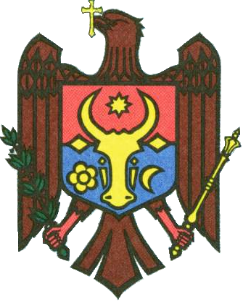 РЕСПУБЛИКА МОЛДОВАРАЙОН ТАРАКЛИЯГОРОДСКОЙ СОВЕТ ТараклияП Р И М Э Р И Я7401 Республика Молдова, р-н Тараклия,г. Тараклия,ул. Ленина, 128р/с 226612ф/к  1007601006069TREZMD2Xтел.(0294) 2-33-93 , тел./факс (0294) 2-57-74E-mail: info@taraclia.mdREPUBLICA MOLDOVARAION TARACLIACONSILIUL ORAŞENESC TARACLIAP R I M Ă R I A7401 RepublicaMoldova, r-n Taraclia,or. Taraclia,str.Lenin, 128c/d 226612 c/f  1007601006069TREZMD2Xtel. (0294) 2-33-93 , tel./fax (0294) 2-57-74E-mail: info@taraclia.mdРЕСПУБЛИКА МОЛДОВАРАЙОН ТАРАКЛИЯГОРОДСКОЙ СОВЕТ ТараклияП Р И М Э Р И Я7401 Республика Молдова, р-н Тараклия,г. Тараклия,ул. Ленина, 128р/с 226612ф/к  1007601006069TREZMD2Xтел.(0294) 2-33-93 , тел./факс (0294) 2-57-74E-mail: info@taraclia.mdREPUBLICA MOLDOVARAION TARACLIACONSILIUL ORAŞENESC TARACLIAP R I M Ă R I A7401 RepublicaMoldova, r-n Taraclia,or. Taraclia,str.Lenin, 128c/d 226612 c/f  1007601006069TREZMD2Xtel. (0294) 2-33-93 , tel./fax (0294) 2-57-74E-mail: info@taraclia.mdРЕСПУБЛИКА МОЛДОВАРАЙОН ТАРАКЛИЯГОРОДСКОЙ СОВЕТ ТараклияП Р И М Э Р И Я7401 Республика Молдова, р-н Тараклия,г. Тараклия,ул. Ленина, 128р/с 226612ф/к  1007601006069TREZMD2Xтел.(0294) 2-33-93 , тел./факс (0294) 2-57-74E-mail: info@taraclia.mdПОЯСНИТЕЛЬНАЯ ЗАПИСКАПОЯСНИТЕЛЬНАЯ ЗАПИСКАПОЯСНИТЕЛЬНАЯ ЗАПИСКА (январь Ректификат 1)Уточнить доходную часть бюджета на сумму 167 400 леев за счёт за счет дополнительно выделенных трансфертов специального назначения из государственного бюджета местным бюджетам на 2017 год.Уточнить изменения расходов, в связи с поступлением денежных средств в размере 167 400 леев, которые приведены в приложении к пояснительной записке:.УчреждениеНаименованиекод Есо (к6)Сумма(леев)ОбоснованиеДетский сад №2 г. Тараклия ул. Димитрова, 27«Покупка продуктов питания»33311080213за счёт поступивших денежных средств трансферты специального назначения из государственного бюджета местным бюджетамДетский сад №3 г. Тараклия ул. Ленина, 110.«Покупка продуктов питания»33311033131за счёт поступивших денежных средств трансферты специального назначения из государственного бюджета местным бюджетамДетский сад №4 09189 г. Тараклия ул. Котовского.«Покупка продуктов питания»33311054056за счёт поступивших денежных средств трансферты специального назначения из государственного бюджета местным бюджетамИтого:167400REPUBLICA MOLDOVARAION TARACLIACONSILIUL ORAŞENESC TARACLIAP R I M Ă R I A7401 RepublicaMoldova, r-n Taraclia,or. Taraclia,str.Lenin, 128c/d 226612 c/f  1007601006069TREZMD2Xtel. (0294) 2-33-93 , tel./fax (0294) 2-57-74E-mail: info@taraclia.mdРЕСПУБЛИКА МОЛДОВАРАЙОН ТАРАКЛИЯГОРОДСКОЙ СОВЕТ ТараклияП Р И М Э Р И Я7401 Республика Молдова, р-н Тараклия,г. Тараклия,ул. Ленина, 128р/с 226612ф/к  1007601006069TREZMD2Xтел.(0294) 2-33-93 , тел./факс (0294) 2-57-74E-mail: info@taraclia.mdREPUBLICA MOLDOVARAION TARACLIACONSILIUL ORAŞENESC TARACLIAP R I M Ă R I A7401 RepublicaMoldova, r-n Taraclia,or. Taraclia,str.Lenin, 128c/d 226612 c/f  1007601006069TREZMD2Xtel. (0294) 2-33-93 , tel./fax (0294) 2-57-74E-mail: info@taraclia.mdРЕСПУБЛИКА МОЛДОВАРАЙОН ТАРАКЛИЯГОРОДСКОЙ СОВЕТ ТараклияП Р И М Э Р И Я7401 Республика Молдова, р-н Тараклия,г. Тараклия,ул. Ленина, 128р/с 226612ф/к  1007601006069TREZMD2Xтел.(0294) 2-33-93 , тел./факс (0294) 2-57-74E-mail: info@taraclia.mdREPUBLICA MOLDOVARAION TARACLIACONSILIUL ORAŞENESC TARACLIAP R I M Ă R I A7401 RepublicaMoldova, r-n Taraclia,or. Taraclia,str.Lenin, 128c/d 226612 c/f  1007601006069TREZMD2Xtel. (0294) 2-33-93 , tel./fax (0294) 2-57-74E-mail: info@taraclia.mdРЕСПУБЛИКА МОЛДОВАРАЙОН ТАРАКЛИЯГОРОДСКОЙ СОВЕТ ТараклияП Р И М Э Р И Я7401 Республика Молдова, р-н Тараклия,г. Тараклия,ул. Ленина, 128р/с 226612ф/к  1007601006069TREZMD2Xтел.(0294) 2-33-93 , тел./факс (0294) 2-57-74E-mail: info@taraclia.mdРозничная торговля с лотков, прилавков, из палаток, киосков (ларьков), павильонов и автомашин на рынках и/или в местах, разрешенных  для этих целей (торговля одеждой second hand)На домашний адрес коммерсантаREPUBLICA MOLDOVARAION TARACLIACONSILIUL ORAŞENESC TARACLIAP R I M Ă R I A7401 RepublicaMoldova, r-n Taraclia,or. Taraclia,str.Lenin, 128c/d 226612 c/f  1007601006069TREZMD2Xtel. (0294) 2-33-93 , tel./fax (0294) 2-57-74E-mail: info@taraclia.mdРЕСПУБЛИКА МОЛДОВАРАЙОН ТАРАКЛИЯГОРОДСКОЙ СОВЕТ ТараклияП Р И М Э Р И Я7401 Республика Молдова, р-н Тараклия,г. Тараклия,ул. Ленина, 128р/с 226612ф/к  1007601006069TREZMD2Xтел.(0294) 2-33-93 , тел./факс (0294) 2-57-74E-mail: info@taraclia.mdТеатр0919413,0Театр0919414,0Штатное расписание и размеры оплаты трудаТеатра " Смешен Петък" г. Тараклия на 2017 годШтатное расписание и размеры оплаты трудаТеатра " Смешен Петък" г. Тараклия на 2017 годШтатное расписание и размеры оплаты трудаТеатра " Смешен Петък" г. Тараклия на 2017 годШтатное расписание и размеры оплаты трудаТеатра " Смешен Петък" г. Тараклия на 2017 годШтатное расписание и размеры оплаты трудаТеатра " Смешен Петък" г. Тараклия на 2017 годШтатное расписание и размеры оплаты трудаТеатра " Смешен Петък" г. Тараклия на 2017 год№должностьразрядокладставкаоклад№должностьразрядокладставкаоклад1Директор161430114302худож. Руковод1614300,751072,53худож. Руковод1614300,25357,54художник. Постанов1614300,751072,55художник. Постанов1614300,25357,56режиссер постановщик1513970,751047,87режиссер постановщик1513970,25349,258Художник сцены151397113979актер высшей категории1513970,751047,810актер высшей категории1513970,25349,2511актер высшей категории1513970,5698,512актер высшей категории1513970,751047,813актер высшей категории1513970,751047,814актер первой категории1313420,567115актер первой категории1313420,567116актер первой категории1313420,567117актер первой категории1313420,567118актер первой категории1313420,567119актер первой категории1313420,567120актер первой категории1313421134221охранник210101101022охранник21010110101418663REPUBLICA MOLDOVARAION TARACLIACONSILIUL ORAŞENESC TARACLIAP R I M Ă R I A7401 RepublicaMoldova, r-n Taraclia,or. Taraclia,str.Lenin, 128c/d 226612 c/f  1007601006069TREZMD2Xtel. (0294) 2-33-93 , tel./fax (0294) 2-57-74E-mail: info@taraclia.mdРЕСПУБЛИКА МОЛДОВАРАЙОН ТАРАКЛИЯГОРОДСКОЙ СОВЕТ ТараклияП Р И М Э Р И Я7401 Республика Молдова, р-н Тараклия,г. Тараклия,ул. Ленина, 128р/с 226612ф/к  1007601006069TREZMD2Xтел.(0294) 2-33-93 , тел./факс (0294) 2-57-74E-mail: info@taraclia.mdREPUBLICA MOLDOVARAION TARACLIACONSILIUL ORAŞENESC TARACLIAP R I M Ă R I A7401 RepublicaMoldova, r-n Taraclia,or. Taraclia,str.Lenin, 128c/d 226612 c/f  1007601006069TREZMD2Xtel. (0294) 2-33-93 , tel./fax (0294) 2-57-74E-mail: info@taraclia.mdРЕСПУБЛИКА МОЛДОВАРАЙОН ТАРАКЛИЯГОРОДСКОЙ СОВЕТ ТараклияП Р И М Э Р И Я7401 Республика Молдова, р-н Тараклия,г. Тараклия,ул. Ленина, 128р/с 226612ф/к  1007601006069TREZMD2Xтел.(0294) 2-33-93 , тел./факс (0294) 2-57-74E-mail: info@taraclia.md